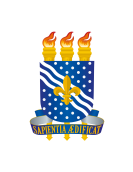 UNIVERSIDADE FEDERAL DA PARAÍBAPRÓ-REITORIA DE GRADUAÇÃOCOORDENAÇÃO DE ESCOLARIDADESUBCOORDENAÇÃO DE REGISTRO DE DIPLOMASREQUERIMENTO DE EMISSÃO DE 1ª VIA DE DIPLOMA DE GRADUAÇÃOÀ Subcoordenação de Registro de Diplomas/CODESC/PRG Eu, _______________________________________________________________ residente e domiciliado à rua/av. ______________________________________________________ nº______Bairro_________________________Município_____________________telefones (fixo):________________(celular)______________email____________________________,aluno desta Instituição, matricula nº _____________________________ venho requerer de Vossa Senhoria a emissão da 1ª via do meu Diploma de Graduação no curso de _____________________________. Forma de ingresso na UFPB: ( ) Enem/Sisu ( ) Ingresso de Graduado ( ) Processo Seletivo de Conhecimento Específico – PSCE ( ) Processo Seletivo de Transferência Voluntária – PSTV ( ) Reopção de Curso/Turno(Favor informar a matrícula anterior__________________) ( ) Transferência ex-officio ( ) Vestibular Nestes termos,Peço e aguardo deferimento.João Pessoa, ___ de _________________ de 20________________________________________________________________________Assinatura do(a) RequerenteANEXAR OS DOCUMENTOS ABAIXO RELACIONADOS: 1.Nada consta da Biblioteca Central (atualizado); 2.Cópia da Certidão de Casamento (no caso de mudança de nome); 3.Cópia do Certificado de Dispensa de Incorporação para estudantes do sexo masculino; 4.Certificado de Conclusão do Curso emitido pelo SIGAA e assinado pelo(a) Coordenador(a) de Curso; 5.Cópia da Carteira de Identidade (RG) (atualizado); 6.Quitação Eleitoral (atualizado).